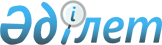 Об утверждении положения государственного учреждения "Управление образования Акмолинской области"
					
			Утративший силу
			
			
		
					Постановление акимата Акмолинской области от 20 мая 2014 года № А-5/202. Зарегистрировано Департаментом юстиции Акмолинской области 9 июня 2014 года № 4225. Утратило силу постановлением акимата Акмолинской области от 17 мая 2016 года № А-6/219      Сноска. Утратило силу постановлением акимата Акмолинской области от 17.05.2016 № А-6/219 (вводится в действие со дня подписания).

      Примечание РЦПИ.

      В тексте документа сохранена пунктуация и орфография оригинала.

      В соответствии с Законом Республики Казахстан от 23 января 2001 года "О местном государственном управлении и самоуправлении в Республике Казахстан" акимат Акмолинской области ПОСТАНОВЛЯЕТ:

      1. Утвердить прилагаемое положение государственного учреждения "Управление образования Акмолинской области" (далее - Положение).

      2. Государственному учреждению "Управление образования Акмолинской области" обеспечить государственную регистрацию Положения в органах юстиции в порядке и сроки, установленные действующим законодательством Республики Казахстан.

      3. Контроль за исполнением настоящего постановления возложить на заместителя акима области Адильбекова Д.З.

      4. Настоящее постановление акимата области вступает в силу со дня государственной регистрации в Департаменте юстиции Акмолинской области и вводится в действие со дня официального опубликования.

 Положение о государственном учреждении "Управление образования Акмолинской
области"      Сноска. Положение - в редакции постановления акимата Акмолинской области от 06.04.2015 № А-4/142 (вводится в действие со дня официального опубликования).

 1. Общие положения      1. Государственное учреждение "Управление образования Акмолинской области" является государственным органом Республики Казахстан, осуществляющим руководство в сфере образования и защиты прав и законных интересов детей на территории Акмолинской области.

      2. Государственное учреждение "Управление образования Акмолинской области" имеет подведомственные организации, указанные в приложении к настоящему положению.

      3. Государственное учреждение "Управление образования Акмолинской области" осуществляет свою деятельность в соответствии с Конституцией и законами Республики Казахстан, актами Президента и Правительства Республики Казахстан, иными нормативными правовыми актами, а также настоящим Положением.

      4. Государственное учреждение "Управление образования Акмолинской области" является юридическим лицом в организационно-правовой форме государственного учреждения, имеет печати и штампы со своим наименованием на государственном языке, бланки установленного образца, в соответствии с законодательством Республики Казахстан счета в органах казначейства.

      5. Государственное учреждение "Управление образования Акмолинской области" вступает в гражданско-правовые отношения от собственного имени.

      6. Государственное учреждение "Управление образования Акмолинской области" имеет право выступать стороной гражданско-правовых отношений от имени государства, если оно уполномочено на это в соответствии с законодательством.

      7. Государственное учреждение "Управление образования Акмолинской области" по вопросам своей компетенции в установленном законодательством порядке принимает решения, оформляемые приказами руководителя государственного учреждения "Управление образования Акмолинской области".

      8. Структура и лимит штатной численности государственного учреждения "Управление образования Акмолинской области" утверждаются в соответствии с действующим законодательством.

      9. Местонахождение государственного учреждения "Управление образования Акмолинской области": индекс 020000, Республика Казахстан, Акмолинская область, город Кокшетау, улица Сатпаева, 1

      10. Полное наименование государственного органа – государственное учреждение "Управление образования Акмолинской области".

      11. Настоящее Положение является учредительным документом государственного учреждения "Управление образования Акмолинской области".

      12. Финансирование деятельности государственного учреждения "Управление образования Акмолинской области" осуществляется из местного (областного) бюджета.

      13. Государственному учреждению "Управление образования Акмолинской области" запрещается вступать в договорные отношения с субъектами предпринимательства на предмет выполнения обязанностей, являющихся функциями государственного учреждения "Управление образования Акмолинской области"

      Если государственному учреждению "Управление образования Акмолинской области" законодательными актами предоставлено право, осуществлять приносящую доходы деятельность, то доходы, полученные от такой деятельности, направляются в доход государственного бюджета.

 2. Миссия, основные задачи, функции, права и обязанности государственного органа      14. Миссия: реализация на территории Акмолинской области государственной политики в области образования. 

      15. Основные задачи:

      1) создание необходимых условий для получения качественного образования, направленного на формирование, развитие и профессиональное становление личности на основе национальных и общечеловеческих ценностей, достижений науки и практики; 

      2) обеспечение профессиональной мотивации обучающихся;

      3) повышение качества услуг в дошкольном воспитании, обучении и школьном образовании;

      4) повышение профессионализма педагогических кадров и престижа профессии учителя;

      5) содействие здоровому образу жизни и развитию творческих способностей учащихся;

      6) обеспечение доступности технического и профессионального образования;

      7) улучшение условий доступа к образовательным услугам детям с ограниченными возможностями в развитии;

      8) координация на местном уровне межведомственного сотрудничества по осуществлению комплекса мер, связанных с реализацией прав всех категорий детского населения, в соответствии с законодательством Республики Казахстан;

      9) профилактика и предупреждение социального сиротства, аутодеструктивного поведения, насилия и жестокого обращения в отношении детей, наихудших форм детского труда, оказание помощи детям, находящимся в трудной жизненной ситуации, содействие в создании условий для улучшения качества жизни детей, продвижение семейного устройства воспитанников учреждений для детей-сирот или детей, оставшихся без попечения родителей;

      10) мониторинг реализации положений Конвенции о правах ребенка, программ нравственно-духовного воспитания, анализ и прогноз социального благополучия и духовного роста детей, выработка рекомендаций по улучшению качества жизни детей в регионе.

      16. Функции:

      1) обеспечивает предоставление технического и профессионального, послесреднего образования;

      2) обеспечивает обучение детей по специальным учебным программам;

      3) обеспечивает обучение одаренных детей в специализированных организациях образования;

      4) организует заказ и обеспечение организаций образования, реализующих общеобразовательные учебные программы основного среднего, общего среднего образования и образовательные программы технического и профессионального, послесреднего образования, бланками документов государственного образца об образовании и осуществляет контроль за их использованием;

      5) вносит предложение о создании, реорганизации и ликвидации в установленном законодательством Республики Казахстан порядке по согласованию с уполномоченным органом в области образования государственных организаций образования, реализующих образовательные программы технического и профессионального, послесреднего образования, специализированные общеобразовательные и специальные учебные программы, а также детских юношеских спортивных школ;

      6) организует и размещает государственный образовательный заказ на подготовку специалистов с техническим и профессиональным образованием с учетом предложений Национальной палаты предпринимателей Республики Казахстан;

      7) организует участие обучающихся в едином национальном тестировании;

      8) осуществляет материально-техническое обеспечение государственных организаций образования, реализующих образовательные программы технического и профессионального, послесреднего образования, а также специализированные общеобразовательные и специальные учебные программы (за исключением организаций образования в исправительных учреждениях уголовно-исполнительной системы);

      9) направляет средства на оказание финансовой и материальной помощи обучающимся и воспитанникам государственных учреждений образования из семей, имеющих право на получение государственной адресной социальной помощи, а также из семей, не получающих государственную адресную социальную помощь, в которых среднедушевой доход ниже величины прожиточного минимума, и детям-сиротам, детям, оставшимся без попечения родителей, проживающим в семьях, детям из семей, требующих экстренной помощи в результате чрезвычайных ситуаций, и иным категориям обучающихся и воспитанников, определяемым коллегиальным органом управления организации образования, в размере не менее одного процента от бюджетных средств, выделяемых на текущее содержание общеобразовательных школ;

      10) ежегодно до 1 августа обеспечивает приобретение и доставку учебников и учебно-методических комплексов на бумажных и электронных носителях для организаций образования, реализующих образовательные программы технического и профессионального образования, а также специализированные общеобразовательные и специальные учебные программы на основе государственного заказа;

      11) обеспечивает организацию и проведение школьных олимпиад и конкурсов научных проектов по общеобразовательным предметам, конкурсов исполнителей и конкурсов профессионального мастерства областного масштаба;

      12) обеспечивает дополнительное образование детей, осуществляемое на областном уровне;

      13) организует переподготовку кадров и повышение квалификации работников государственных организаций образования, финансируемых за счет бюджетных средств;

      14) обеспечивает обследование психического здоровья детей и подростков и оказание психолого-медико-педагогической консультативной помощи;

      15) обеспечивает реабилитацию и социальную адаптацию детей и подростков с проблемами в развитии;

      16) осуществляет в установленном порядке государственное обеспечение детей-сирот, детей, оставшихся без попечения родителей;

      17) организует бесплатное и льготное питание отдельных категорий обучающихся в порядке, предусмотренном законодательством Республики Казахстан;

      18) содействует трудоустройству лиц, окончивших на основе государственного образовательного заказа организации образования, реализующие профессиональные учебные программы технического и профессионального, послесреднего образования;

      19) ежегодно до 15 апреля представляет в уполномоченные органы в области образования и здравоохранения заявки о потребности в кадрах в сельской местности с последующим трудоустройством, согласно представленным заявкам;

      20) вносит предложения в маслихат о льготном проезде обучающихся на общественном транспорте;

      21) осуществляет образовательный мониторинг;

      22) обеспечивает функционирование Центров адаптации несовершеннолетних и обеспечивает условия лицам, содержащимся в Центрах адаптации несовершеннолетних;

      23) оказывает содействие попечительским советам;

      24) организует кадровое обеспечение государственных организаций образования;

      25) выплачивает победителям конкурса – государственным учреждениям среднего образования грант "Лучшая организация среднего образования";

      26) выдает разрешение на обучение в форме экстерната в организациях образования, реализующих специализированные и специальные общеобразовательные учебные программы;

      27) обеспечивает материально-техническую базу методических кабинетов областного уровня;

      28) организует разработку правил деятельности психологической службы в организациях среднего образования;

      29) разрабатывает типовые правила внутреннего распорядка организации образования;

      30) обеспечивает организацию подготовки квалифицированных рабочих кадров и специалистов среднего звена по дуальному обучению;

      31) осуществляет подготовку предложений для представления акиматом Акмолинской области на утверждение в областной маслихат персонального состава областной межведомственной комиссии по делам несовершеннолетних и защите их прав и организует ее работу;

      32) ведет региональный учет несовершеннолетних, находящихся в трудной жизненной ситуации, и неблагополучных семей.

      Сноска. Пункт 16 - в редакции постановления акимата Акмолинской области от 23.12.2015 № А-12/592 (вводится в действие со дня официального опубликования).

      17. Права и обязанности:

      1) запрашивать и получать в установленном законодательством порядке необходимую информацию и документы от государственных органов, организаций, физических лиц по вопросам, входящим в компетенцию государственного учреждения "Управление образования Акмолинской области";

      2) вносить предложения по созданию, реорганизации и ликвидации подведомственных организаций;

      3) иные права, необходимые для осуществления своей деятельности.

 3. Организация деятельности государственного органа      18. Руководство государственным учреждением "Управление образования Акмолинской области" осуществляется руководителем, который несет персональную ответственность за выполнение возложенных на государственное учреждение "Управление образования Акмолинской области" задач и осуществление им своих функций.

      19. Руководитель государственного учреждения "Управление образования Акмолинской области" назначается на должность и освобождается от должности распоряжением акима Акмолинской области.

      20. Полномочия руководителя государственного учреждения "Управление образования Акмолинской области":

      1) в соответствии с законодательством Республики Казахстан назначает на должность и освобождает от должности сотрудников государственного учреждения "Управление образования Акмолинской области", руководителей подведомственных организаций;

      2) представляет государственное учреждение "Управление образования Акмолинской области" в государственных организациях в соответствии с действующим законодательством Республики Казахстан;

      3) подписывает правовые акты государственного учреждения "Управление образования Акмолинской области";

      4) в установленном действующим законодательством Республики Казахстан порядке решает вопросы поощрения, оказания материальной помощи, наложения дисциплинарного взыскания на сотрудников государственного учреждения "Управление образования Акмолинской области" и руководителей подведомственных организаций;

      5) утверждает должностные инструкции работников государственного учреждения "Управление образования Акмолинской области", а также руководителей подведомственных организаций;

      6) принимает меры по борьбе с коррупцией и несет за это персональную ответственность;

      7) осуществляет иные полномочия в соответствии с законодательством Республики Казахстан.

      21. Исполнение полномочий руководителя государственного учреждения "Управление образования Акмолинской области" в период его отсутствия осуществляется лицом, его замещающим в соответствии с действующим законодательством.

      22. Руководитель государственного учреждения "Управление образования Акмолинской области" имеет заместителей, которые назначаются на должности и освобождаются от должностей в соответствии с законодательством Республики Казахстан.

      Руководитель определяет полномочия своих заместителей в соответствии с действующим законодательством.

 4. Имущество государственного органа      23. Государственное учреждение "Управление образования Акмолинской области" может иметь на праве оперативного управления обособленное имущество в случаях, предусмотренных законодательством.

      Имущество государственного учреждения "Управление образования Акмолинской области" формируется за счет имущества, переданного ему собственником, а также имущества (включая денежные доходы), приобретенного в результате собственной деятельности и иных источников, не запрещенных законодательством Республики Казахстан.

      24. Имущество, закрепленное за государственным учреждением "Управление образования Акмолинской области" относится к областному коммунальному имуществу.

      25. Государственное учреждение "Управление образования Акмолинской области" не вправе самостоятельно отчуждать или иным способом распоряжаться закрепленным за ним имуществом и имуществом, приобретенным за счет средств, выданных ему по плану финансирования, если иное не установлено законодательством.

 5. Реорганизация и упразднение государственного органа      26. Реорганизация и упразднение государственного учреждения "Управление образования Акмолинской области" осуществляются в соответствии с законодательством Республики Казахстан.

 Перечень государственных учреждении, находящихся в ведении управления
образования Акмолинской области      1. Коммунальное государственное учреждение "Детский дом № 1 для детей-сирот и детей, оставшихся без попечения родителей, город Акколь" управления образования Акмолинской области;

      2. Коммунальное государственное учреждение "Детский дом № 2 для детей-сирот и детей, оставшихся без попечения родителей, город Есиль" управления образования Акмолинской области;

      3. Коммунальное государственное учреждение "Детский дом № 3 для детей-сирот и детей, оставшихся без попечения родителей, село Сандыктау" управления образования Акмолинской области;

      4. Коммунальное государственное учреждение "Детский дом № 4 для детей-сирот и детей, оставшихся без попечения родителей, город Степногорск" управления образования Акмолинской области;

      5. Коммунальное государственное учреждение "Комбинированный детский дом для детей-сирот и детей, оставшихся без попечения родителей № 1, село Урюпинка Аккольского района" управления образования Акмолинской области;

      6. Коммунальное государственное учреждение "Областной центр реабилитации и социальной адаптации детей и подростков, город Щучинск" управления образования Акмолинской области;

      7. Коммунальное государственное учреждение "Областная специальная коррекционная школа-интернат № 1 для детей с задержкой психического развития и интеллектуальными нарушениями, город Кокшетау" управления образования Акмолинской области;

      8. Коммунальное государственное учреждение "Областная специальная коррекционная школа-интернат № 2 для детей с задержкой психического развития и интеллектуальными нарушениями, город Атбасар" управления образования Акмолинской области;

      9. Коммунальное государственное учреждение "Областная специальная коррекционная школа-интернат № 3 для детей с задержкой психического развития и интеллектуальными нарушениями, город Степногорск" управления образования Акмолинской области;

      10. Коммунальное государственное учреждение "Областная специальная коррекционная школа-интернат № 4 для детей с нарушениями слуха и речи, город Кокшетау" управления образования Акмолинской области;

      11. Коммунальное государственное учреждение "Областная специализированная школа-интернат № 1 для одаренных детей "Казахско-турецкий лицей", город Кокшетау" управления образования Акмолинской области;

      12. Коммунальное государственное учреждение "Областная специализированная школа-интернат № 2 для одаренных детей, город Астана" управления образования Акмолинской области;

      13. Коммунальное государственное учреждение "Областная специализированная школа-интернат № 3 для одаренных детей (с казахским языком обучения), город Кокшетау" управления образования Акмолинской области;

      14. Коммунальное государственное учреждение "Областная специализированная школа-интернат № 4 для одаренных детей "Болашак", город Степногорск" управления образования Акмолинской области;

      15. Коммунальное государственное учреждение "Областная психолого-медико-педагогическая консультация" управления образования Акмолинской области;

      16. Коммунальное государственное учреждение "Межрайонная психолого-медико-педагогическая консультация № 1, город Атбасар" управления образования Акмолинской области

      17. Коммунальное государственное учреждение "Межрайонная психолого-медико-педагогическая консультация № 2, город Степногорск" управления образования Акмолинской области;

      18. Коммунальное государственное учреждение "Межрайонная психолого-медико-педагогическая консультация, город Кокшетау" управления образования Акмолинской области;

      19. Коммунальное государственное учреждение "Сервисно-технический колледж № 1, город Кокшетау" управления образования Акмолинской области;

      20. Коммунальное государственное учреждение "Индустриально-технический колледж № 2, город Степногорск" управления образования Акмолинской области;

      21. Коммунальное государственное учреждение "Агротехнический колледж № 3, село Красный Яр, город Кокшетау" управления образования Акмолинской области;

      22. Коммунальное государственное учреждение "Колледж индустрии туризма и сервиса, город Щучинск, Бурабайский район" управления образования Акмолинской области;

      23. Коммунальное государственное учреждение "Агротехнический колледж № 7, город Есиль, Есильский район" управления образования Акмолинской области;

      24. Коммунальное государственное учреждение "Индустриально-технический колледж № 1, город Атбасар, Атбасарский район" управления образования Акмолинской области;

      25. Коммунальное государственное учреждение "Агротехнический колледж № 10, город Акколь, Аккольский район" управления образования Акмолинской области;

      26. Коммунальное государственное учреждение "Строительно-технический колледж № 1, город Кокшетау" управления образования Акмолинской области;

      27. Коммунальное государственное учреждение "Агротехнический колледж № 2, село Каменка, Сандыктауский район" управления образования Акмолинской области;

      28. Коммунальное государственное учреждение "Строительно-технический колледж № 2, город Степногорск" управления образования Акмолинской области;

      29. Коммунальное государственное учреждение "Агротехнический колледж № 4, поселок Аршалы, Аршалынский район" управления образования Акмолинской области;

      30. Коммунальное государственное учреждение "Агротехнический колледж № 5, аул Бозайгыр, Шортандинский район" управления образования Акмолинской области;

      31. Коммунальное государственное учреждение "Агротехнический колледж № 6, село Астраханка, Астраханский район" управления образования Акмолинской области;

      32. Коммунальное государственное учреждение "Агротехнический колледж № 11, город Атбасар, Атбасарский район" управления образования Акмолинской области;

      33. Коммунальное государственное учреждение "Агротехнический колледж № 8, город Ерейментау, Ерейментауский район" управления образования Акмолинской области;

      34. Коммунальное государственное учреждение "Агротехнический колледж № 9, село Новоишимка, Целиноградский район" управления образования Акмолинской области;

      35. Коммунальное государственное учреждение "Областная средняя школа-интернат санаторного типа "Жулдыз"" управления образования Акмолинской области;

      36. Коммунальное государственное учреждение "Центр адаптации несовершеннолетних" управления образования Акмолинской области";

      37. Коммунальное государственное учреждение "Акмолинский региональный центр новых технологий в образовании" управления образования Акмолинской области";

      38. Коммунальное государственное учреждение "Областной учебно-методический кабинет" управления образования Акмолинской области;

      39. Коммунальное государственное учреждение "Областной дом юношества "Жастар" (центр социальной адаптации), город Степногорск" управления образования Акмолинской области.

 Перечень государственных предприятий, находящихся в ведении управления
образования Акмолинской области      1. Государственное коммунальное казенное предприятие "Колледж Агробизнеса, село Чаглинка, Зерендинского района" при управлении образования Акмолинской области;

      2. Государственное коммунальное казенное предприятие "Колледж культуры имени Акана серэ, город Кокшетау" при управлении образования Акмолинской области;

      3. Государственное коммунальное казенное предприятие "Педагогический колледж имени Ж.Мусина (с казахским языком обучения), город Кокшетау" при управлении образования Акмолинской области;

      4. Государственное коммунальное казенное предприятие "Сельскохозяйственный колледж, село Катарколь, Бурабайского района" при управлении образования Акмолинской области;

      5. Государственное коммунальное казенное предприятие "Колледж экологии и лесного хозяйства, город Щучинск" при управлении образования Акмолинской области;

      6. Государственное коммунальное казенное предприятие "Музыкальный колледж имени Биржан сала, город Кокшетау" при управлении образования Акмолинской области;

      7. Государственное коммунальное казенное предприятие "Высшая техническая школа, город Щучинск" при акимате Акмолинской области;

      8. Государственное коммунальное казенное предприятие "Высшая техническая школа, город Кокшетау" при акимате Акмолинской области;

      9. Государственное коммунальное казенное предприятие "Горнотехнический колледж, город Степногорск" при управлении образования Акмолинской области;

      10. Государственное коммунальное казенное предприятие "Педагогический колледж, город Щучинск" при управлении образования Акмолинской области;

      11. Государственное коммунальное казенное предприятие "Областной учебно-методический центр физической культуры, спорта и начальной военной подготовки" при управлении образования Акмолинской области;

      12. Государственное коммунальное казенное предприятие "Областной центр детско-юношеского туризма, краеведения и экологии" при управлении образования Акмолинской области;

      13. Государственное коммунальное казенное предприятие "Областной учебно-методический центр по работе с творчески одаренными детьми" при управлении образования Акмолинской области.


					© 2012. РГП на ПХВ «Институт законодательства и правовой информации Республики Казахстан» Министерства юстиции Республики Казахстан
				
      Исполняющий обязанности
акима области

Р.Акимов
Утверждено
постановлением
акимата
Акмолинской области
от 20 мая 2014 года
№ а-5/202Приложение к Положению
о государственном
учреждении
"Управление образования
Акмолинской области"